Le plan du quartier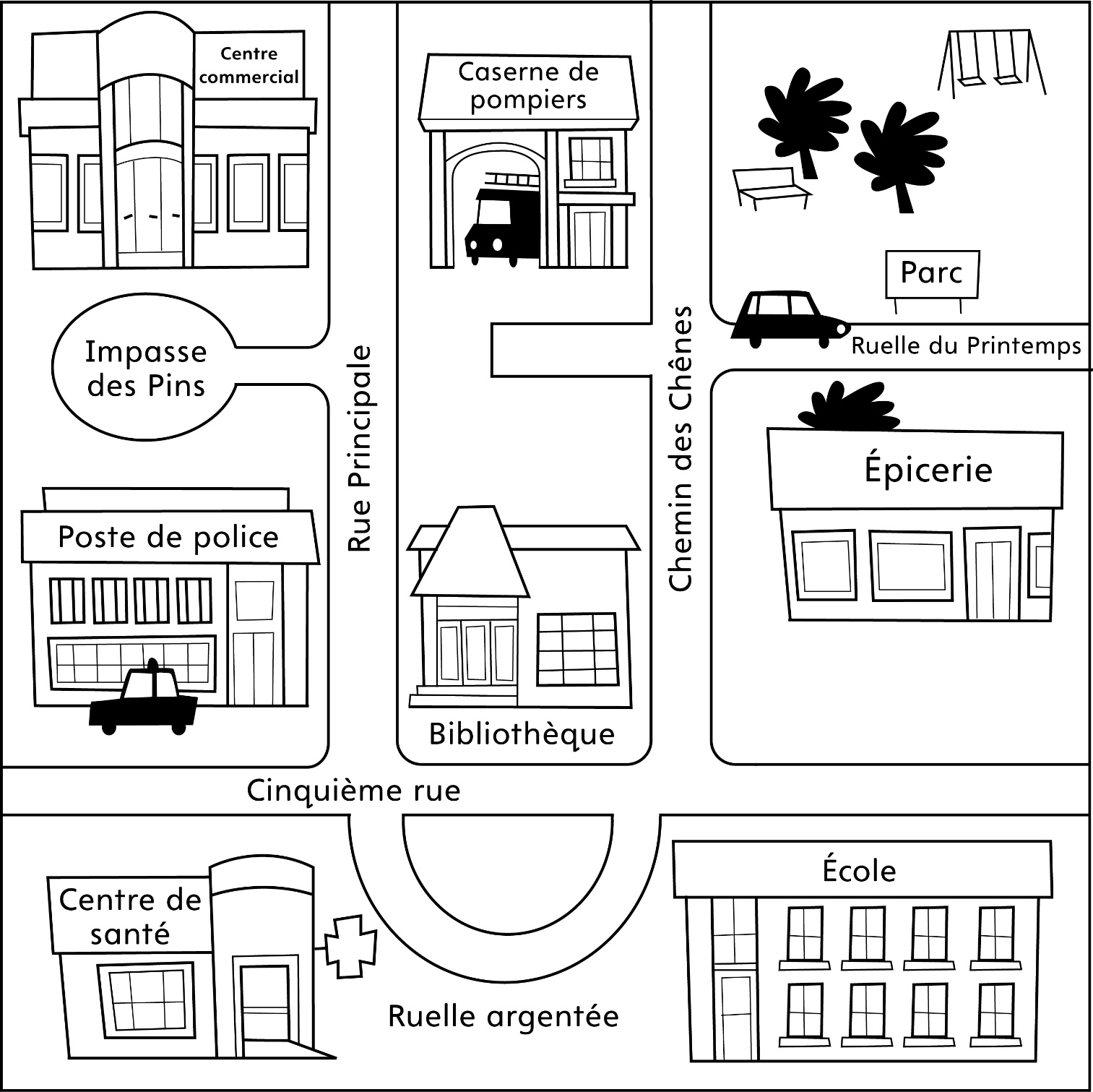 